Children’s Centre eventsThe Children’s Centre closes for Christmas on Thursday 21st December and re-opens on Monday 8th January.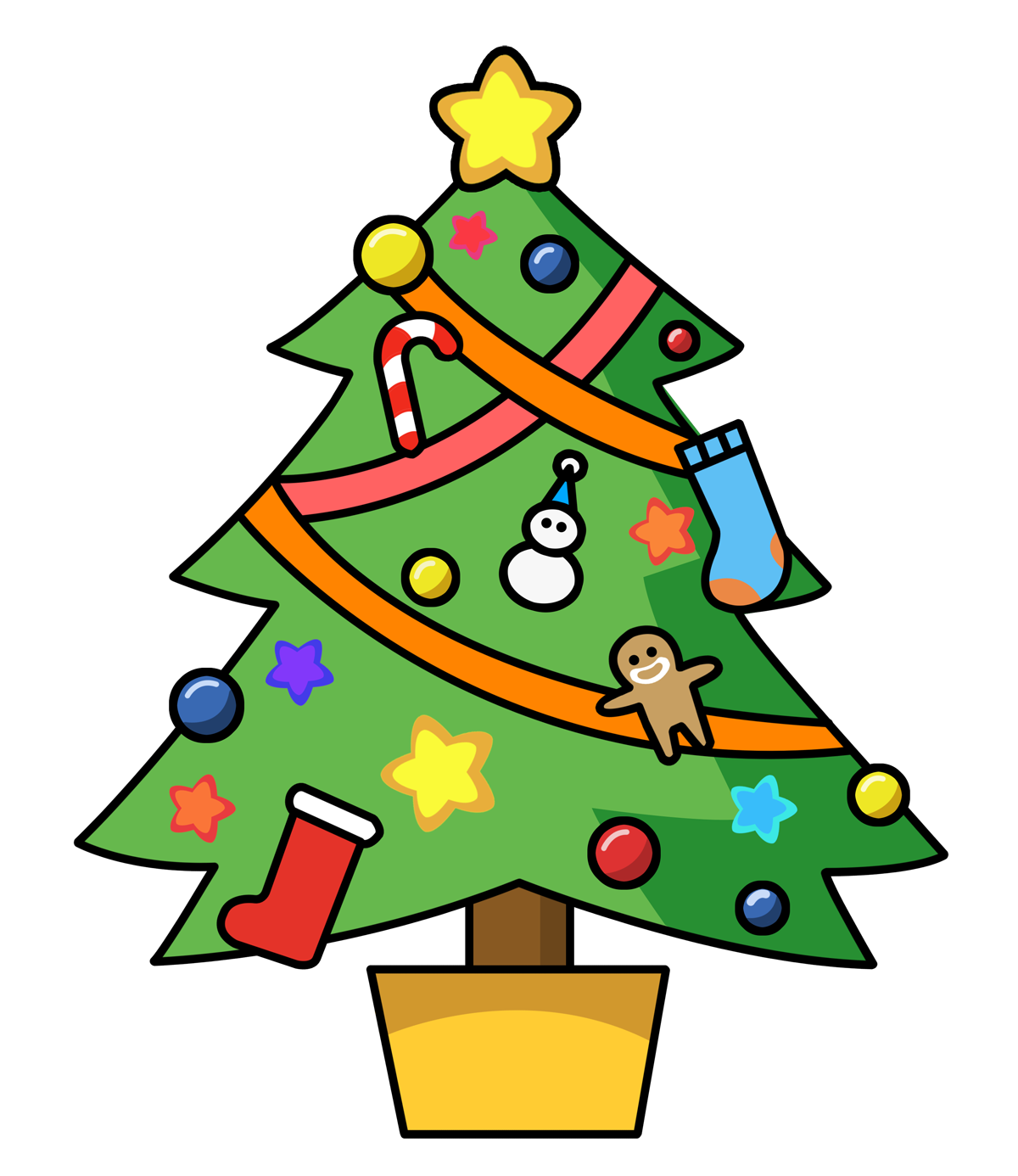 Wed 22 NovPolar Express film 3.30pmFri 24 NovNatural Xmas decorations Children's Centre 9.30amSat 2 DecChildren's Centre Xmas Fun event 11am-1pm. Booking essential!Fri 8 DecWinter Wonderland @ Winter Gardens 11am-2.30pmTues 12 DecChildren's Centre Baby Club Xmas Party 1pmWed 13 DecChildren's Centre Next Steps Xmas party 10amThurs 14 DecBumbles @ Tarnside Xmas Party 10amThurs 21 DecChildren's Centre coffee morning with mince pies from 9am